No caso de a criança recusar o lanche será oferecido o leite, ou a fórmula habitual da criançaNão contém adição de açúcar nas preparações deste cardápio. O leite de vaca é substituído pelo leite zero lactose para os alunos alérgicosA oferta de água é de livre demanda, respeitando o horário de digestão da criançaCardápio sujeito a alterações referente à sazonalidade das frutas, verduras e legumes e disponibilidade das mesmas junto aos fornecedoresNenhum alimento oferecido é frito, pois utilizados um método de preparo com forno combinadoNo caso de a criança recusar o lanche será oferecido o leite, ou a fórmula habitual da criançaO leite de vaca é substituído pelo leite zero lactose para os alunos alérgicosA oferta de água é de livre demanda, respeitando o horário de digestão da criançaCardápio sujeito a alterações referente à sazonalidade das frutas, e disponibilidade das mesmas junto aos fornecedoresOs bolos são naturais da fruta/legume, preparados com farinha de trigo integral e farinha de trigo enriquecida com ferro e ácido fólico e açúcar demeraraNenhum alimento oferecido é frito, pois utilizados um método de preparo com forno combinadoNo caso de a criança recusar o lanche será oferecido o leite, ou a fórmula habitual da criançaO leite de vaca é substituído pelo leite zero lactose para os alunos alérgicosA oferta de água é de livre demanda, respeitando o horário de digestão da criançaCardápio sujeito a alterações referente à sazonalidade das frutas, e disponibilidade das mesmas junto aos fornecedoresOs bolos são naturais da fruta/legume, preparados com farinha de trigo integral e farinha de trigo enriquecida com ferro e ácido fólico e açúcar demeraraNenhum alimento oferecido é frito, pois utilizados um método de preparo com forno combinado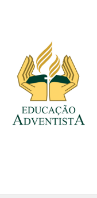 ESCOLA INFANTIL ADVENTISTAESCOLA INFANTIL ADVENTISTAESCOLA INFANTIL ADVENTISTAESCOLA INFANTIL ADVENTISTAQuétlin SoaresNutricionistaCRN:46649Berçário I - 6 a 11 meses Berçário I - 6 a 11 meses Berçário I - 6 a 11 meses Berçário I - 6 a 11 meses Berçário I - 6 a 11 meses Quétlin SoaresNutricionistaCRN:46649CARDÁPIO 2Dia da semanaCARDÁPIO 2Dia da semanaRefeição da ManhãSegunda à Sexta feira7:30hrsAlmoçoSegunda à quinta 10:30hrs e 12:30hrsSexta feira 10:30hrs e 12hrs Lanche da tardeSegunda à quinta 14:00Sexta feira 13:30 só p/ integral, e  15hrsPré JantaSegunda à quinta 16hrsSexta feira 15hrsSegunda-feiraSegunda-feiraMingau de ameixa com aveia ou leite ou fórmula*Purê de batata com tomate, ervilha e farinha de linhaça Arroz integralFeijão Carioca EnriquecidoFruta da estação ou leite ou fórmula *Caldo de mandioquinhaTerça- feiraTerça- feiraPapa de mamão, amaranto e chia ou leite, ou fórmula*Purê de Inhame com linhaçaAbobrinha refogadaFeijão Carioca EnriquecidoFruta da estação ou leite ou fórmula*Caldo de ervilha com macarrão  Quarta - feiraQuarta - feiraFruta da estação ou leite ou fórmula*Purê de batata doce com castanha de caju e salsinhaArroz brancoFeijão preto enriquecidoFruta da estação  ou leite ou fórmula*Sopa de feijão com macarrão de letrinhasQuinta - feiraQuinta - feiraMingau de aveia ou leite ou fórmula*Purê de mandioquinha com castanha do Pará e azeite de olivaBrócolis com couve-flor no vaporFeijão carioca enriquecidoFruta da estação ou leite ou fórmula*Sopa cremosa de legumesSexta - feiraSexta - feiraPapa de banana  com manga e chia ou leite ou fórmula*Purê de mandioca com castanha do Pará e salsinha Couve-flor o vaporOvo cozido apenas para crianças a partir de 8 mesesFeijão Carioca EnriquecidoSalada de frutas ou leite ou fórmula*Caldo de abóbora CabotiáESCOLA INFANTIL ADVENTISTAESCOLA INFANTIL ADVENTISTAESCOLA INFANTIL ADVENTISTAESCOLA INFANTIL ADVENTISTAQuétlin SoaresNutricionistaCRN:46649Cardápio Berçário II – 1 ano a 1 ano e 11 MesesCardápio Berçário II – 1 ano a 1 ano e 11 MesesCardápio Berçário II – 1 ano a 1 ano e 11 MesesCardápio Berçário II – 1 ano a 1 ano e 11 MesesCardápio Berçário II – 1 ano a 1 ano e 11 MesesQuétlin SoaresNutricionistaCRN:46649CARDÁPIO 2Dia da semanaCARDÁPIO 2Dia da semanaRefeição da ManhãSegunda à Sexta feira7:30hrsAlmoçoSegunda à quinta 10:30hrs e 12:30hrsSexta feira 10:30hrs e 12hrsLanche da TardeSegunda à quinta 14:00Sexta feira 13:30 só p/ integral, e  15hrsPré jantaSegunda à quinta 16hrsSexta feira 15hrsSegunda-feiraSegunda-feiraMingau de ameixa com aveia ou leite ou fórmula*Tomate/ AlfaceArroz integral/ Feijão Carioca Enriquecido/ Torta caipira/ cenoura refogadaFruta da estação, suco de laranja, bolo de maçã ou leite ou fórmula*Caldo de mandioquinhaTerça- feiraTerça- feiraFruta da estação, Iogurte de morango com flocos de milho ou leite ou fórmula*Tomate / AlfaceArroz branco/Feijão Carioca Enriquecido/ Rocambole de palmito/Abobrinha refogadaFruta da estação, Suco de acerola, torta salgada ou leite ou fórmula*Caldo de ervilha com macarrão  Quarta - feiraQuarta - feiraFruta da estação, suco de maracujá, bolo de banana ou leite ou fórmulaTomate/ AlfaceArroz Branco/ Feijão preto enriquecido/ nuggets/Polenta com molhoFruta da estação, Suco de abacaxi, sanduiche natural  ou leite ou fórmula*Sopa de feijão com macarrão de letrinhasQuinta - feiraQuinta - feiraMingau de aveia ou leite ou fórmula*Tomate/ Salada de couve-florArroz Branco/ Feijão carioca enriquecido/ Carne moída vegetal com molho / Brócolis no vapor Fruta da estação, Suco de goiaba , cookies de aveia ou leite ou fórmula*Sopa cremosa de legumesSexta - feiraSexta - feiraFruta da estação, Suco de maçã com cenoura, Panqueca doce ou leite ou fórmula*Alface/ TomateArroz Branco/ Feijão Carioca Enriquecido/  Ovo cozido/ batata assadaSalada de frutas ou leite ou fórmula*Caldo de abóbora CabotiáESCOLA INFANTIL ADVENTISTAESCOLA INFANTIL ADVENTISTAESCOLA INFANTIL ADVENTISTAQuétlin SoaresNutricionistaCRN:46649Cardápio Mini Maternal – 2 anos a 2 anos e 11 Meses e Maternal – 3 anos a 3 anos e 11 meses                Cardápio Mini Maternal – 2 anos a 2 anos e 11 Meses e Maternal – 3 anos a 3 anos e 11 meses                Cardápio Mini Maternal – 2 anos a 2 anos e 11 Meses e Maternal – 3 anos a 3 anos e 11 meses                Cardápio Mini Maternal – 2 anos a 2 anos e 11 Meses e Maternal – 3 anos a 3 anos e 11 meses                Quétlin SoaresNutricionistaCRN:46649CARDÁPIO 2Dia da semanaRefeição da ManhãSegunda à Sexta feira7:30hrsAlmoçoSegunda à quinta 10:30hrs e 12:30hrsSexta feira 10:30hrs e 12hrsLanche da tardeSegunda à quinta 14:00Sexta feira 13:30 só p/ integral, e  15hrsPré JantaSegunda à quinta 16hrsSexta feira 15hrsSegunda-feiraFruta da estação, suco de maçã e beterraba, pão integral com patê de  tomate seco ou leite ou fórmula*Tomate/ AlfaceArroz integral/ Feijão Carioca Enriquecido/ Torta caipira/ cenoura refogadaFruta da estação, suco de laranja, bolo de maçã ou leite ou fórmula*Caldo de mandioquinhaTerça- feiraFruta da estação, Iogurte de morango com flocos de milho ou leite ou fórmula*Tomate / AlfaceArroz branco/Feijão Carioca Enriquecido/ Rocambole de palmito/Abobrinha refogadaFruta da estação, Suco de acerola, torta salgada ou leite ou fórmula*Caldo de ervilha com macarrão  Quarta - feiraFruta da estação, suco de Maracujá, bolo de banana ou leite ou fórmulaTomate/ AlfaceArroz Branco/ Feijão preto enriquecido/ nuggets/Polenta com molhoFruta da estação, Suco de abacaxi, sanduiche natural  ou leite ou fórmula*Sopa de feijão com macarrão de letrinhasQuinta - feiraFruta da estação, suco de tangerina, pão de queijo ou leite ou fórmula*Tomate/ Salada de couve-florArroz Branco/ Feijão carioca enriquecido/ Carne moída vegetal com molho / Brócolis no vapor Fruta da estação, Suco de goiaba , cookies de aveia ou leite ou fórmula*Sopa cremosa de legumesSexta - feiraFruta da estação, Suco de maçã com cenoura, Panqueca doce ou leite ou fórmula*Alface/ TomateArroz Branco/ Feijão Carioca Enriquecido/  Ovo cozido/ batata assadaSalada de frutas ou leite ou fórmula*Caldo de abóbora Cabotiá